Hinweis: Sofern das Projektpersonal bereits bekannt ist, sind die projektspezifischen Qualifikationsnachweise den Antragsunterlagen beizufügen. Übersichtstabelle der Funktionsstufen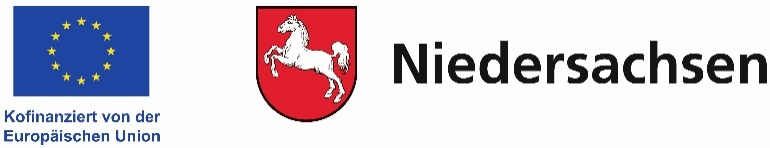 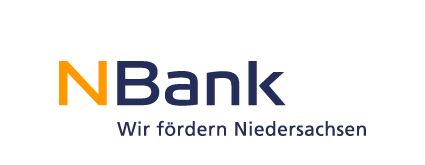 Investitions- und FörderbankNiedersachsen – NBankGünther-Wagner-Allee 12 – 1630177 HannoverAntragsnummer (falls vorhanden)TätigkeitsbeschreibungDie Tätigkeitsbeschreibung ist personenbezogen und je Projekttätigkeit auszufüllen.Arbeitgebende StelleBezeichnung der ProjekttätigkeitUmfang der Projekttätigkeit in % (in Bezug auf eine Vollzeitstelle bei der arbeitgebenden Stelle)Selbsteinstufung FunktionsstufeEine Übersicht der Funktionsstufen finden Sie auf der letzten Seite. Weitere Infos entnehmen Sie bitte dem Leitfaden Personalkosten ESF+/EFRE Förderperiode 2021-2027 auf der Homepage der NBank unter www.nbank.de. Bitte beachten Sie zudem, dass Ihre Selbsteinstufung von der NBank im Rahmen der Antragsprüfung überprüft und ggfs. angepasst werden kann.Name des Projektpersonals1. 	Inhaltliche Darstellung der Projekttätigkeit(Bitte beschreiben Sie hier die Projekttätigkeit und gehen dabei auf die Aufgaben, Verantwortlichkeiten und Kompetenzen ein, die die Person innehat, bzw. innehaben wird.)2.	Qualifikationen und sonstige erforderliche Fachkenntnisse, Fähigkeiten und Erfahrungen für die Wahrnehmung der ProjekttätigkeitErforderliche Mindestqualifikationen (Schul- oder Fachhochschulausbildung, Fachprüfungen, ((Ausbildung-)-Abschlüsse) sowie weitere Fachkenntnisse, die zur Ausübung der Projekttätigkeit erforderlich sind. Beachten Sie hierbei die in den jeweiligen Funktionsstufen geforderten Qualifikationen.(Bitte beachten Sie, dass auch bei Personalwechsel die hier aufgeführten Mindestqualifikationen erfüllt werden müssen.)3.	Beschreibung aller Teilbereiche der Projekttätigkeit3.	Beschreibung aller Teilbereiche der Projekttätigkeit3.	Beschreibung aller Teilbereiche der ProjekttätigkeitLfd.
Nr.Tätigkeitsteilbereich(nur projektbezogene Tätigkeiten)Für diesen Tätigkeits-teilbereich veran-schlagten Anteil einer Vollzeitstelle (in %)12345678Bitte beachten: In der Tabelle nach der letzten Eingabe in ein beliebiges anderes Feld klicken, damit sich das letzte Feld aktualisiert und mitberechnet wird.Gesamtstellenanteil im ProjektGesamtstellenanteil im Projekt0,00Gesamtstellenanteil im Projekt als Dezimalzahl (kaufmännisch gerundet auf 2 Nachkommastellen)Gesamtstellenanteil im Projekt als Dezimalzahl (kaufmännisch gerundet auf 2 Nachkommastellen)0,00FunktionsstufeBeschreibung der Tätigkeit1 aProjektmitarbeit mit Hilfstätigkeiten, die keine qualifizierte Berufsausbildung voraussetzen und keinen oder nur einen geringen Entscheidungsspielraum gewährt bekommen und deren Stellen besetzt werden durch Bundesfreiwilligendienstleistende, FSJler/FÖJler etc.1 bProjektmitarbeit mit Hilfstätigkeiten, die keine qualifizierte Berufsausbildung voraussetzen und keinen oder nur einen geringen Entscheidungsspielraum gewährt bekommen und deren Stellen besetzt werden durch Auszubildende.2Projektmitarbeit mit Hilfstätigkeiten, die i. d. R. keine qualifizierte Berufsausbildung voraussetzen und keinen oder nur einen geringen Entscheidungsspielraum gewährt bekommen.3Projektmitarbeit mit einfachen oder unterstützenden Anforderungen, die i. d. R. eine qualifizierte Berufsausbildung voraussetzen aber ohne oder mit geringem Entscheidungsspielraum.4Projektmitarbeit mit verantwortungsvollen Aufgaben, die i. d. R. eine qualifizierte Berufsausbildung oder höher voraussetzen5Projektmitarbeit mit gehobenen Anforderungen für die i. d. R. ein Studium erforderlich ist, aber ohne die besonderen Anforderungen der Stufe 6.Projektleitung mit inhaltlicher und finanzieller Projektverantwortung und geringer fachlicher Weisungsbefugnis und Ansprechperson für NBank, Kooperationspartner, Institutionen und Öffentlichkeit in Projekten6Projektleitung mit inhaltlicher und finanzieller Projektverantwortung und umfassende fachlicher Weisungsbefugnis und Ansprechperson für NBank, Kooperationspartner, Institutionen und Öffentlichkeit in Projekten, die nicht die Anforderungen an die besondere Komplexität aus Stufe 7 erfüllenWissenschaftliches Personal in Projekten, die nicht die Anforderungen an die besondere Komplexität aus Stufe 7 erfüllenProjektmitarbeit mit besonderen Anforderungen für die i. d. R. ein Studium erforderlich ist. Die besonderen Anforderungen ergeben sich z. B. aus der Zielgruppe, den Inhalten oder den strukturellen Besonderheiten des Projektes.7Projektleitung von besonders komplexen Projekten mit inhaltlicher und finanzieller Projektverantwortung und mindestens fachlicher Weisungsbefugnis, Ansprechperson für die NBank, Kooperationspartner, Institutionen und Öffentlichkeit.Besonders Komplexe Projekte sindProjekte von strategischer Bedeutung oderProjekte mit transnationalem Bezug oderProjekte mit einem hohen Innovationsgehalt oderProjekte, in denen mit mehreren (mehr als 2) Kooperationspartnern/ Verbundpartnern gearbeitet wird (gilt nur für den EFRE)Projekte, die an mehreren (mehr als 2) Projektstandorten durchgeführt werden (gilt nur für den EFRE)Personal mit wissenschaftlichen, inhaltlich besonders anspruchsvollen oder kreativen Aufgaben